医療施設避難確保計画対象災害：水害（洪水）　　　　　土砂災害（がけ崩れ）【施設名：○○○○○】令和○○年○月　作成目次１　計画の目的この計画は、本施設の患者の洪水時・土砂災害の発生時の円滑かつ迅速な避難の確保を図ることを目的とする。また、作成した避難確保計画に基づいて、安全な避難行動を確実に行うことができるよう、防災教育や訓練を行い、施設の職員や患者に対して、洪水・土砂災害に関する知識を深めるとともに、訓練等を通して課題等を抽出し、必要に応じてこの計画を見直ししていくものとする。関連法：水防法、土砂災害防止法２　計画の報告計画を作成又は必要に応じて見直し・修正をしたときは、遅滞なく、当該計画を町長へ報告する。３　計画の適用範囲　この計画は、本施設に勤務又は利用する全ての者に適用するものとする。施設の状況※患者数は最大の患者数を記載（おおよその患者数でもよい）※昼間は通院（所）部門と入院（所）部門の合計人数を記載※夜間は入院（所）部門の人数を記載※土曜、日曜、休日は休診●　計画の見直し避難訓練の結果や社会情勢の変化に伴い、定期的に見直すものとする。●　事前休業の判断について大型台風の襲来が予想される場合で、公共交通機関の計画運休が予定されている場合、通院（所）部門は臨時休業を判断する。または、午前○時の時点で、全県下又は、「高根沢町」に以下のいずれかが発令されている場合は、通院（所）部門は臨時休業とする。・暴風警報又は特別警報・大雨警報又は特別警報・洪水警報※診療受付時間と患者の通院（所）にかかる時間も考慮して、休業の判断をする。洪水４　防災体制防災体制確立の判断時期に基づき、注意、警戒、非常の体制をとり、管理権限者のもと情報収集伝達要員、避難誘導要員が避難誘導等の活動を行う。【防災体制確立の判断時期及び役割分担】大型台風土砂災害４　防災体制防災体制確立の判断時期に基づき、注意、警戒、非常の体制をとり、管理権限者のもと情報収集伝達要員、避難誘導要員が避難誘導等の活動を行う。【防災体制確立の判断時期及び役割分担】大型台風５　情報収集・伝達（１）情報収集収集する主な情報及び収集方法は、以下のとおりとする。停電時は、ラジオ、タブレット、携帯電話を活用して情報を収集するものとし、これに備えて、乾電池、バッテリー等を備蓄する。提供される情報に加えて、雨の降り方、施設周辺の水路や道路の状況、斜面に危険な前兆が無いか等、施設内から確認を行う。「対応別避難誘導一覧表」⇒様式11（２）情報伝達「緊急連絡網」に基づき、気象情報、洪水予報及び土砂災害警戒情報等の情報を施設内関係者間で共有する。避難する場合には「利用者緊急連絡先一覧表」に基づき、患者の保護者・家族等に対し、「Ａ系列病院（避難場所）へ避難する。患者引渡しは」Ａ系列病院（避難場所）において行う。患者の引渡開始は○○時頃とする。」旨を連絡する。「利用者緊急連絡先一覧表」⇒様式８「緊急連絡網」⇒様式９６　避難誘導（１）避難場所、移動距離及び手段浸水深が大きく、施設全体が浸水するおそれがある場合、浸水継続時間が長く、長期的に孤立するおそれがある場合、家屋倒壊等氾濫想定区域に位置する場合は立ち退き避難（水平避難）する。浸水によっても機能確保できる場合は垂直避難することも出来る。提携医療機関等への避難も選択肢の一つである。患者に合わせて移動手段に配慮する。避難場所等への立ち退き避難（水平避難）が危険な場合は、近隣の安全な場所や建物のより安全な部屋等へ移動する。①立ち退き避難（水平避難）を行う場合立ち退き避難（水平避難）の場合の避難場所１（浸水想定区域外の提携医療機関等）立ち退き避難（水平避難）の場合の避難場所２（指定緊急避難場所）②屋内安全確保を行う場合屋内安全確保（垂直避難）の場合※建物名称は、複数の建物がある場合や日頃用いている名称がある場合に記載する。※移動手段には、階段の利用、使用する資器材等を記載する。③近隣の安全な場所※立ち退き避難（水平避難）、屋内安全確保（垂直避難）が困難な場合、近隣の安全な場所「○○公園」に避難するものとする。※指定緊急避難場所ではないが、標高の高い場所などの近隣のより安全な場所・建物等（２）避難経路避難場所までの避難経路は、【施設周辺の避難地図】のとおりとする。避難場所については、避難訓練等により避難できることを確かめ、必要に応じ見直しするものとする。【施設周辺の避難地図】 ⇒別紙１対応別避難誘導一覧表 　⇒様式11７　避難の確保を図るための施設の整備情報収集・伝達及び避難誘導の際に使用する資器材等については、下表「避難確保資器材一覧」に示すとおりである。これらの資器材等については、日頃からその維持管理に努めるものとする。災害に対応して患者を受け入れる場合には、医療継続のための備品などにも配慮する必要がある。※事前の対策８　防災教育及び訓練の実施毎年４月に新規採用の施設職員を対象に研修を実施する。毎年５月に全施設職員を対象として、情報収集・伝達及び避難誘導に関する訓練を実施する。その他、年間の教育及び訓練計画を毎年３月に作成する。防災教育及び訓練の年間計画　⇒様式７９　自衛水防組織の業務に関する事項（１）「自衛水防組織活動要領」に基づき自衛水防組織を設置する。（２）自衛水防組織においては、以下のとおり訓練を実施するものとする。①毎年４月に新たに自衛水防組織の構成員となった施設職員を対象として研修を実施する。②毎年５月に行う全施設職員を対象とした訓練に先立って、自衛水防組織の全構成員を対象として情報収集・伝達及び避難誘導に関する訓練を実施する。（３）自衛水防組織の報告　自衛水防組織を組織または変更をしたときは、遅滞なく、当該事項を町長へ報告する。　「自衛水防組織活動要領」⇒別添既存の消防計画等がある場合は、それに追加してもよい。10　防災教育及び訓練の年間計画既存の名簿等がある場合は、それを用いてもよい。名簿を作成することが困難な場合は、カルテ等を用いてもよい。11　利用者緊急連絡先一覧表既存の名簿等がある場合は、それを用いてもよい。12緊急連絡網↓↓↓　　　　　　　　　　↓　　　　　　　　　↓　　　　　　　　　↓↓　　　　　　　　　　↓　　　　　　　　　↓　　　　　　　　　↓↓　　　　　　　　　　↓　　　　　　　　　↓　　　　　　　　　↓↓　　　　　　　　　　↓　　　　　　　　　↓　　　　　　　　　↓既存の名簿等がある場合は、それを用いてもよい。13　外部機関等の緊急連絡先一覧表既存の名簿等がある場合は、それを用いてもよい。名簿を作成することが困難な場合は、カルテ等を用いてもよい。14　対応別避難誘導一覧表※以下の該当番号を記入（避難場所への移動）１　単独歩行が可能、２　介助が必要、３　車いすを使用、４　ストレッチャーや担架が必要、５　その他（その他の対応）６　自宅に帰宅、７　病院に搬送、８　その他既に防災体制を確立している場合は、それを活用してもよい。15　防災体制一覧表（自衛水防組織の編成）第１条　管理権限者は、洪水時等において避難確保計画に基づく円滑かつ迅速な避難を確保するため、自衛水防組織を編成するものとする。２　自衛水防組織には、統括管理者を置く。（１）統括管理者は、管理権限者の命を受け、自衛水防組織の機能が有効に発揮できるよう組織を統括する。（２）統括管理者は、洪水時等における避難行動について、その指揮、命令、監督等一切の権限を有する。３　管理権限者は、統括管理者の代行者を定め、当該代行者に対し、統括管理者の任務を代行するために必要な指揮、命令、監督等の権限を付与する。４　自衛水防組織に、班を置く。(１)　班は、総括・情報班及び避難誘導班とし、各班に班長を置く。(２)　各班の任務は、別表１に掲げる任務とする。(３)  防災センター（最低限、通信設備を有するものとする）を自衛水防組織の活動拠点とし、防災センター勤務員及び各班の班長を自衛水防組織の中核として配置する（自衛水防組織の運用）第２条　管理権限者は、施設職員の勤務体制（シフト）も考慮した組織編成に努め、必要な人員の確保及び施設職員等に割り当てた任務の周知徹底を図るものとする。２　特に、休日・夜間も施設内に患者が滞在する施設にあって、休日・夜間に在館する施設職員等のみによっては十分な体制を確保することが難しい場合は、管理権限者は、近隣在住の施設職員等の非常参集も考慮して組織編成に努めるものとする。３　管理権限者は、災害等の応急活動のため緊急連絡網や施設職員等の非常参集計画を定めるものとする。（自衛水防組織の装備）第３条　管理権限者は、自衛水防組織に必要な装備品を整備するとともに、適正な維持管理に努めなければならない。(１)　自衛水防組織の装備品は、別表２「自衛水防組織装備品リスト」のとおりとする。(２)　自衛水防組織の装備品については、統括管理者が防災センターに保管し、必要な点検を行うとともに点検結果を記録保管し、常時使用できる状態で維持管理する。（自衛水防組織の活動）第４条　自衛水防組織の各班は、避難確保計画に基づき情報収集及び避難誘導等の活動を行うものとする。自衛水防組織の編成と任務自衛水防組織装備品リスト【施設周辺の避難地図】洪水時・内水時・高潮時・津波の発生時・土砂災害の発生時の避難場所、避難経路は以下のものとする。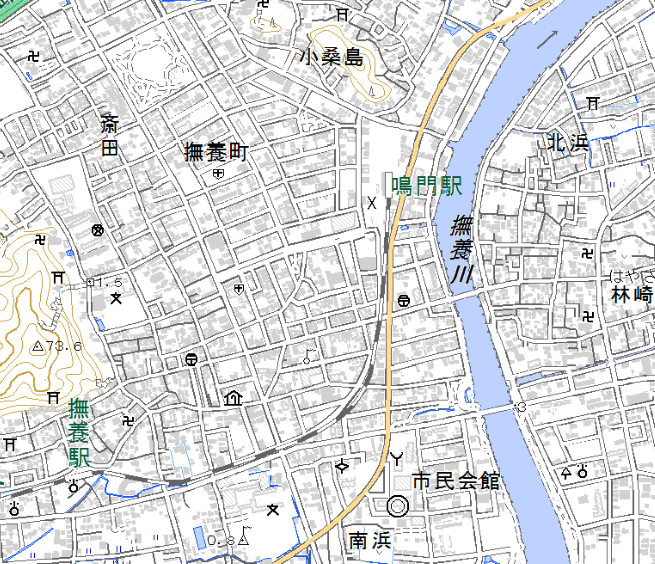 ※施設の位置、避難場所の位置、避難経路、移動手段（徒歩、自動車等）を記載避難場所については、避難訓練等により避難できることを確かめ、必要に応じ見直しするものとする。項目様式等ページ1計画の目的様式112計画の報告様式113計画の適用範囲様式114防災体制様式22～35情報収集・伝達様式346避難誘導様式457避難の確保を図るための施設の整備様式568防災教育及び訓練の実施様式5610防災教育及び訓練の年間計画様式7811利用者緊急連絡先一覧表様式8912緊急連絡網様式91013外部機関等の緊急連絡先一覧表様式101014対応別避難誘導一覧表様式111115防災体制一覧表様式1212－施設周辺の避難地図別紙1－平　日平　日平　日平　日平　日平　日休　日休　日休　日休　日休　日休　日患者患者患者施設職員施設職員施設職員患者患者患者施設職員施設職員施設職員昼　間約名約名約名約名夜　間約名約名約名約名体制確立の判断時期体制活動内容対応班（要員）以下のいずれかに該当する場合・洪水注意報発表・鬼怒川（佐貫（下）地点）氾濫注意情報発表・五行川（氏家体育館脇地点）氾濫注意情報発表レベル２注意体制確立洪水予報等の情報収集総括・情報班（情報収集伝達要員）以下のいずれかに該当する場合・避難準備・高齢者等避難開始の発令・洪水警報発表・鬼怒川（佐貫（下）地点）氾濫警戒情報発表・五行川（氏家体育館脇地点）氾濫警戒情報発表レベル３警戒体制確立洪水予報等の情報収集使用する資機材の準備入院（所）者保護者・家族等への事前連絡外来診療中止の掲示周辺住民への事前協力依頼要配慮者の避難誘導総括・情報班（情報収集伝達要員）避難誘導班（避難誘導要員）総括・情報班（情報収集伝達要員）総括・情報班（情報収集伝達要員）総括・情報班（情報収集伝達要員）避難誘導班（避難誘導要員）以下のいずれかに該当する場合・避難勧告又は避難指示（緊急）の発令・鬼怒川（佐貫（下）地点）氾濫危険情報発表・五行川（氏家体育館脇地点）氾濫危険情報発表レベル４非常体制確立施設内全体の避難誘導避難誘導班（避難誘導要員）レベル２　注意体制・災害モードへ気持ちを切り替える・気象情報等の収集を行う↓レベル３　警戒体制・避難場所へ避難する準備を行う・要配慮者の避難誘導を開始する↓レベル４　非常体制・施設内全体の避難誘導を開始する大型台風の襲来が予想される場合で、公共交通機関の計画運休が予定されている場合、避難に関する準備をし、早めに避難を開始する。また、協定を締結した地域の企業等と連携して早めに避難を開始する。体制確立の判断時期体制活動内容対応班（要員）以下のいずれかに該当する場合・台風接近・大雨情報レベル２注意体制確立気象情報等の情報収集総括・情報班（情報収集伝達要員）以下のいずれかに該当する場合・避難準備・高齢者等避難開始の発令・大雨注意報（土砂災害）発表レベル３警戒体制確立洪水予報等の情報収集使用する資機材の準備入院（所）者保護者・家族等への事前連絡周辺住民への事前協力依頼要配慮者の避難誘導総括・情報班（情報収集伝達要員）避難誘導班（避難誘導要員）総括・情報班（情報収集伝達要員）総括・情報班（情報収集伝達要員）避難誘導班（避難誘導要員）以下のいずれかに該当する場合・避難勧告又は避難指示（緊急）の発令・大雨警報（土砂災害）・土砂災害警戒情報・土砂災害の前兆現象レベル４非常体制確立施設内全体の避難誘導避難誘導班（避難誘導要員）レベル２　注意体制・災害モードへ気持ちを切り替える・気象情報等の収集を行う↓レベル３　警戒体制・避難場所へ避難する準備を行う・要配慮者の避難誘導を開始する↓レベル４　非常体制・施設内全体の避難誘導を開始する大型台風の襲来が予想される場合で、公共交通機関の計画運休が予定されている場合、避難に関する準備をし、早めに避難を開始する。また、協定を締結した地域の企業等と連携して早めに避難を開始する。収集する情報情報の例示収集方法（例）洪水予報等気象警報テレビ、インターネット（情報提供機関のウェブサイト）洪水予報等洪水予報、水位到達情報インターネット（情報提供機関のウェブサイト）洪水予報等土砂災害警戒情報ラジオ（ＡＭ○○○）、インターネット（情報提供機関のウェブサイト）、テレビ洪水予報等避難準備・高齢者等避難開始、避難勧告、避難指示（緊急）防災行政無線、エリアメール（緊急速報メール）、防災メール（登録制）、町ＨＰ、テレビその他施設周辺の浸水状況施設周辺の浸水状況 施設職員による目視（但し、安全に配慮して危険な場所に近づかないよう施設内から実施）その他排水施設の稼働状況市町村からのＦＡＸ（事前に調整）その他施設周辺における土砂災害の前兆現象施設周辺の浸水状況 施設職員による目視
（但し、安全に配慮して危険な場所に近づかないよう施設内から実施）種別避難場所名称移動距離移動距離移動手段移動手段移動手段移動手段移動手段移動手段移動手段移動手段種別避難場所名称移動距離移動距離徒歩徒歩徒歩車両車両車両車両車両施設名（洪水）m台施設名（洪水）m✔✔台施設名（洪水）m台施設名（土砂災害：がけ崩れ・土石流・地すべり）m台施設名（土砂災害：がけ崩れ・土石流・地すべり）m✔✔台施設名（土砂災害：がけ崩れ・土石流・地すべり）m台種別避難場所名称移動距離移動距離移動手段移動手段移動手段移動手段移動手段移動手段移動手段移動手段種別避難場所名称移動距離移動距離徒歩徒歩徒歩車両車両車両車両車両施設名（洪水）m台施設名（洪水）m✔✔台施設名（洪水）m台施設名（土砂災害：がけ崩れ・土石流・地すべり）m台施設名（土砂災害：がけ崩れ・土石流・地すべり）m✔✔台施設名（土砂災害：がけ崩れ・土石流・地すべり）m台種別建物名称避難階避難階移動手段施設名（洪水）階施設名（土砂災害：がけ崩れ・土石流・地すべり）階備蓄品情報収集・伝達テレビ、ラジオ、タブレット、ファックス、携帯電話、懐中電灯、電池、携帯電話用バッテリー避難誘導名簿（施設職員、患者）、案内旗、タブレット、携帯電話、懐中電灯、携帯用拡声器、電池式照明器具、電池、携帯電話用バッテリー、ライフジャケット、蛍光塗料施設内の一時避難水（１人あたり9リットル）、食料（１人あたり9食分）、寝具、防寒具衛生器具おむつ・おしりふき、タオル、ウエットティッシュ、マスク、ゴミ袋医療器具点滴セット、注射器、○○○○医薬品常備薬、消毒薬、包帯、絆創膏処方箋○○○○その他○○○○浸水を防ぐための対策土のう（高根沢消防署から調達）、止水板、○○○○土砂災害に対する避難を確保するための対策※自家発電機、壁の補強、非常用サイレン（屋外設置）、○○○○避難確保計画の作成＝防災体制の確立避難確保計画の作成＝防災体制の確立実施予定日実施予定日実施予定日実施予定日実施予定日実施予定日実施予定日施設職員への防災教育○避難確保計画の情報共有○過去の被災経験や災害に対する知恵の伝承　等施設職員への防災教育○避難確保計画の情報共有○過去の被災経験や災害に対する知恵の伝承　等月月月日日施設職員への防災教育○避難確保計画の情報共有○過去の被災経験や災害に対する知恵の伝承　等患者への防災教育○水害・土砂災害の危険性や避難場所の確認○緊急時の対応等に関する保護者・家族等への説明　等患者への防災教育○水害・土砂災害の危険性や避難場所の確認○緊急時の対応等に関する保護者・家族等への説明　等月月月日日患者への防災教育○水害・土砂災害の危険性や避難場所の確認○緊急時の対応等に関する保護者・家族等への説明　等通所部門通所部門情報伝達訓練○施設職員の緊急連絡網の試行○保護者・家族等への情報伝達手段（メール・電話等）の確認、情報伝達の試行　等情報伝達訓練○施設職員の緊急連絡網の試行○保護者・家族等への情報伝達手段（メール・電話等）の確認、情報伝達の試行　等月月月日日情報伝達訓練○施設職員の緊急連絡網の試行○保護者・家族等への情報伝達手段（メール・電話等）の確認、情報伝達の試行　等保護者・家族等への引渡訓練○施設職員の緊急連絡網の試行○連絡後、全患者を保護者・家族等に引き渡すまでにかかる時間の計測　等保護者・家族等への引渡訓練○施設職員の緊急連絡網の試行○連絡後、全患者を保護者・家族等に引き渡すまでにかかる時間の計測　等月月月日日保護者・家族等への引渡訓練○施設職員の緊急連絡網の試行○連絡後、全患者を保護者・家族等に引き渡すまでにかかる時間の計測　等入所部門入所部門情報伝達訓練○施設職員の緊急連絡網の試行○保護者・家族等への情報伝達手段（メール・電話等）の確認、情報伝達の試行　等情報伝達訓練○施設職員の緊急連絡網の試行○保護者・家族等への情報伝達手段（メール・電話等）の確認、情報伝達の試行　等月月月日日情報伝達訓練○施設職員の緊急連絡網の試行○保護者・家族等への情報伝達手段（メール・電話等）の確認、情報伝達の試行　等施設職員の非常参集訓練○施設職員の緊急連絡網の試行○連絡後、施設職員の参集にかかる時間の計測　等施設職員の非常参集訓練○施設職員の緊急連絡網の試行○連絡後、施設職員の参集にかかる時間の計測　等月月月日日施設職員の非常参集訓練○施設職員の緊急連絡網の試行○連絡後、施設職員の参集にかかる時間の計測　等避難訓練○防災体制と役割分担の確認、試行○施設から避難場所までの移動にかかる時間の計測　等避難訓練○防災体制と役割分担の確認、試行○施設から避難場所までの移動にかかる時間の計測　等月月月日日避難訓練○防災体制と役割分担の確認、試行○施設から避難場所までの移動にかかる時間の計測　等避難確保計画の更新避難訓練の実施に基づき、必要に応じて避難確保計画を見直します。避難確保計画の更新避難訓練の実施に基づき、必要に応じて避難確保計画を見直します。月月月日日避難確保計画の更新避難訓練の実施に基づき、必要に応じて避難確保計画を見直します。患者患者患者緊急連絡先緊急連絡先緊急連絡先緊急連絡先その他氏名年齢住所氏名続柄電話番号住所緊急連絡先等〇〇　〇〇84〇市1丁目××△△　△△娘012-3456-7890〇市1丁目××090-1234-5678〇〇〇〇90〇市3丁目××△△△△息子012-3456-7890〇市2丁目××090-1234-5678院長連絡先事務長連絡先氏名氏名氏名氏名連絡先連絡先連絡先連絡先氏名氏名氏名氏名連絡先連絡先連絡先連絡先氏名氏名氏名氏名連絡先連絡先連絡先連絡先氏名氏名氏名氏名連絡先連絡先連絡先連絡先氏名氏名氏名氏名連絡先連絡先連絡先連絡先連絡先備考市町村（防災担当）028-675-8110地域安全課市町村（福祉担当）028-675-8105健康福祉課消防署028-675-1711通報119警察署028-682-0110通報110避難誘導等の支援者012-3456-7890医療機関012-3456-7890氏名連絡先対応内容移動手段移動手段担当者備考氏名連絡先対応内容立ち退き避難屋内安全確保担当者備考○○　○○012-3456-78901徒歩階段○○　○○〇〇〇〇012-3456-78904自動車エレベーター、ストレッチャー○○○○情報取集伝達要員担当者役割情報取集伝達要員班長　管理職員班員　（○）名・○○○○・○○○○□洪水予報等の情報の収集□情報内容の記録□館内放送等による情報伝達□関係者及び関係機関との連絡避難誘導要員担当者役割避難誘導要員班長　管理職員班員　（○）名・○○○○・○○○○□避難誘導の実施□未避難者、要救助者の確認総括・情報班担当者役割総括・情報班班長　管理職員班員　（○）名・○○○○・○○○○□状況の把握□洪水予報等の情報の収集□情報内容の記録□館内放送等による情報伝達□関係者及び関係機関との連絡避難誘導班担当者役割避難誘導班班長　管理職員班員　（○）名・○○○○・○○○○□避難誘導の実施□未避難者、要救助者の確認任務装備品総括・情報班避難誘導班名簿（施設職員、患者等）様式５避難確保資機材一覧に掲げるもの立ち退き避難立ち退き避難屋内安全確保避難場所１避難場所２屋内安全確保洪水Ａ系列病院Ｃ高校（体育館）本施設2階土砂Ｃ高校（体育館）Ｂ神社（体育館）本施設（斜面の反対側）2階